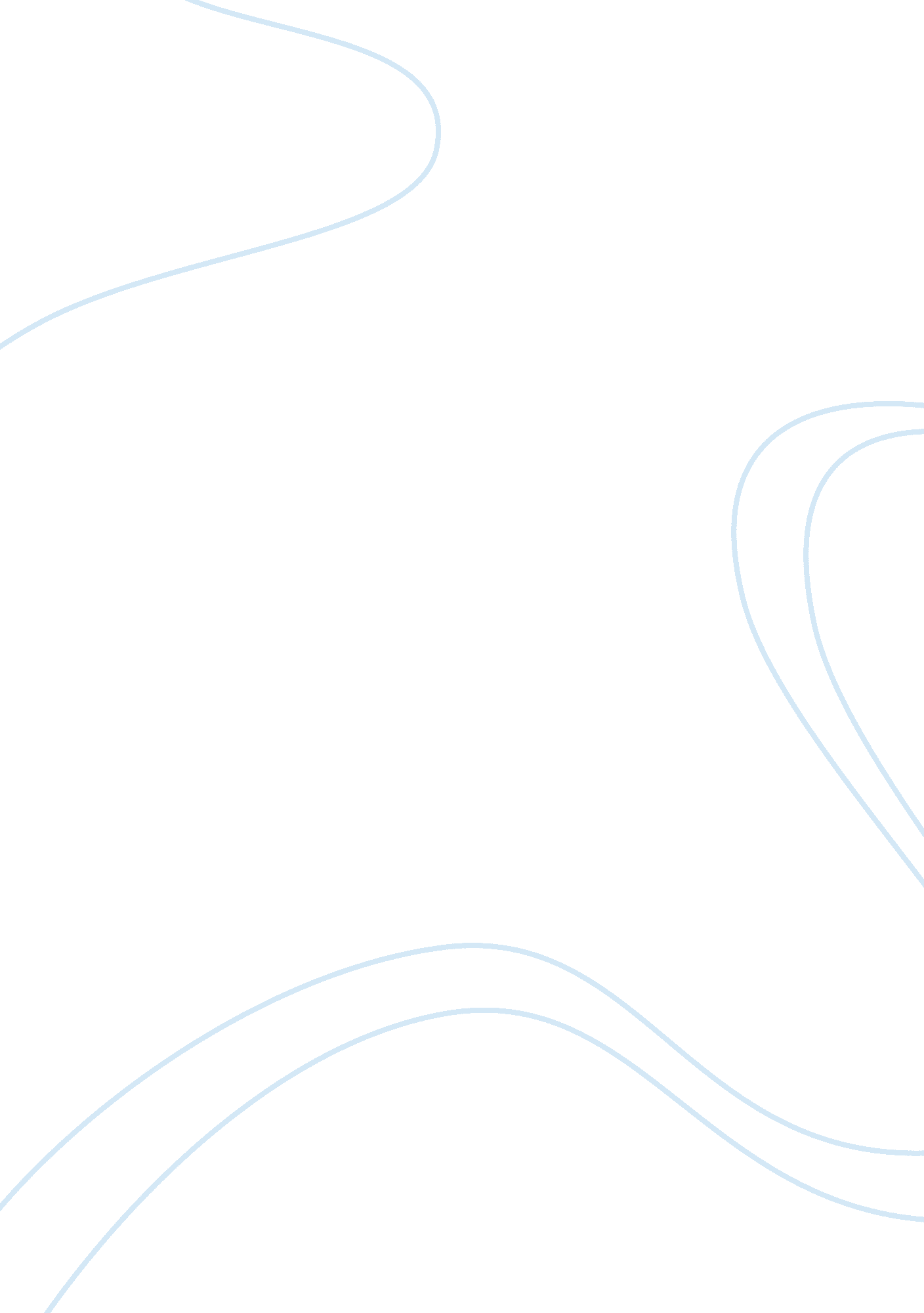 The negative consequences of divorceFamily, Divorce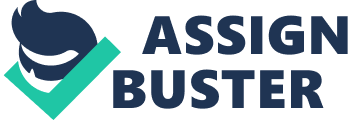 Marriage is a lifelong commitment, but it does not always work out well. Divorce can sometimes be the only option in the end. There has been a lot of controversy over whether or not divorce is always bad for children. In some instances, it can actually be the best thing for them, but obviously, that is not always the case. For the majority, divorce has always been known to be bad for children. Divorce can most likely cause parents to be low on income, it can create a lack of communication with the other parent and their kids, and the children may also be left confused. Occasionally, after a divorce, some parents may be left with little to nothing. Those who become the main guardian for their kids may struggle with providing them with enough food, clothing, or may even struggle to pay the bills; some even have to acquire help from the government. Not having enough resources or financial income can affect the child negatively when it comes to not being able to afford the things they may need. An example of this could be not being able to afford their daughter’s ballet equipment or no longer being able to pay for the classes. Another example of this is not being able to pay for a school trip or school supplies. It has been shown that children who are from low-income households do not perform as well as their classmates who on the other hand may come from a high salary home. Not having enough financial earnings may also affect a kid’s health when it comes to not being able to afford the proper care or treatment that they may need. Overall, low income and lack of resources can take a toll on a child and a household in general. Afterward, the parent that is left to fend for themselves can be left in the dark about their children. The mother is generally the one who is left taking care of the kids, in this case, the father may not see his kids as frequently as he used to. Kids need to have their fathers with them as they grow up for guidance, but those who do not grow up with a father end up with psychological, behavioral, and self-esteem problems in the future. Boys who do not have a male figure to look up to may follow in the wrong footsteps and develop behavioral problems. Girls who usually do not grow up with a father end up with low self-esteem and trust issues in future relationships. Not having one parent around as much, whether it be their father or their mother, can cause severe problems for a child’s mental health in the near future. Not being able to see their child as often can also affect the excluded parent negatively. Furthermore, for many marriages, children don’t always know what goes on behind closed doors. They may assume that everything, primarily, is okay between their parents, despite having a few fights or bickering here and there. When parents suddenly split up it may leave children confused and hurt. When they also become friends after a divorce, it can cause the children to wonder why they could not be friends before, or why they might have split in the first place if everything seems fine now. Most couples end up better as friends in the end instead of being in a romantic relationship with one another. Not a lot of children understand this, and especially not at a young age. In the end, divorce can create confusion, lack of resources/income, and communication barriers. Sometimes divorce is not the best thing for everyone. Parents splitting up can, for the most part, affect kids negatively; it is not anything a child wants to experience at a young age, or at all in many cases. 